3GPP TSG-SA WG3 Meeting #101e 	S3-203006E-meeting, 9-20 November 2020                                                                           												Title:	Draft LS to CT6 on clarification of NAS COUNTs storage in USIM Release:                     R16	Work Item:	5G_Ph1_SecSource:	SA3To:	CT6Cc:	Contact Person:	Name:	Ivy GuoE-mail Address:	ivy_guo@apple.comSend any reply LS to:	3GPP Liaisons Coordinator, mailto:3GPPLiaison@etsi.org 	Attachments: S3-20xxxx (security requirement agreed by SA3)1. Overall Description:SA3 identified a security issue resulting from storage of NAS COUNTs on USIM as specified in TS 31.102. When UE has 2 accesses (3GPP access and non-3GPP access) in two different PLMNs simultaneously, SA3 requires that for each PLMN the UE is connected to, both NAS COUNT pairs (one pair for 3GPP access and another pair for non-3GPP access) for each NAS security context shall be stored in the USIMven if a UE is currently not connected to one PLMN over non-3GPP access, the NAS COUNTs for that access may be non-zero from a previous use of that access. NAS COUNTs shall not be reset without rekeying, as otherwise keystream will be reused.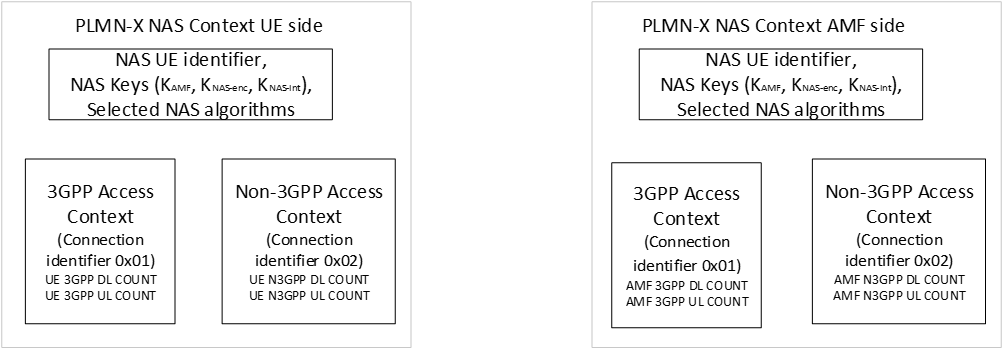 SA3 clarified the security requirement in the attached CR S3-20xxxx.2. Actions:ACTION: SA3 kindly asks CT6 to take action on the above request and provide feedback accordingly.    3. Date of Next TSG-SA WG3 Meetings:SA3#101bis-e                      12 – 16 January 2020                                           onlineSA3#102-e                          22 Feb– 5 March 2020                                           online